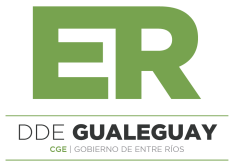 CONSTANCIA DE INSCRIPCIÓN a Espacios Curriculares - IDÓNEOS 2024- Educación Musical-                     TALÓN PARA SUPERVISORES-------------------------------------------------------------------------------------------------------------------------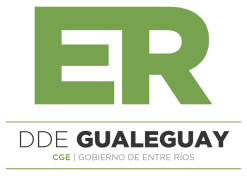 CONSTANCIA DE INSCRIPCIÓN a Espacios Curriculares – IDÓNEOS 2024- Educación MusicalEsta Inscripción está sujeta a revisión del Equipo de Supervisores de Áreas de Nivel Primario  -                     TALÓN PARA ASPIRANTEFECHA DE INSCRIPCIÓN        --------------------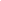 ORDEN DE RECEPCIÓNSEUDÓNIMOFOJAS del PROYECTOFIRMA DE RECEPCIÓNFIRMA DE RECEPCIÓNINSCRIPTO AL ESPACIO CURRICULAR(Indicar a que espacio Curricular se Inscribe)FECHA DE INSCRIPCIÓNFECHA DE INSCRIPCIÓNORDEN DE RECEPCIÓN:ORDEN DE RECEPCIÓN:SEUDÓNIMOAPELLIDO Y NOMBRESAPELLIDO Y NOMBRESAPELLIDO Y NOMBRESFOJAS delPROYECTOINSCRIPTO AL ESPACIOCURRICULAR(Indicar a que espacio Curricular se Inscribe)INSCRIPTO AL ESPACIOCURRICULAR(Indicar a que espacio Curricular se Inscribe)DNI N°FIRMA DE RECEPCIÓNFIRMA DE RECEPCIÓN